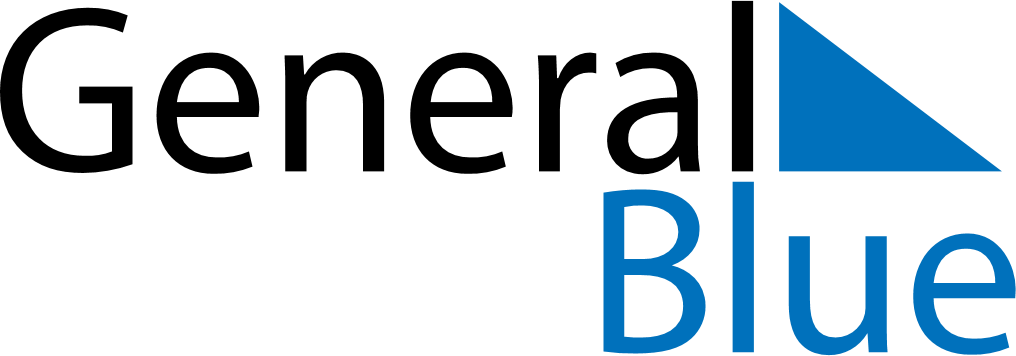 February 2026February 2026February 2026February 2026PanamaPanamaPanamaSundayMondayTuesdayWednesdayThursdayFridayFridaySaturday12345667891011121313141516171819202021Shrove MondayShrove Tuesday2223242526272728